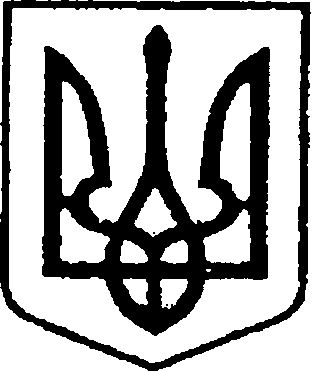                                                 УКРАЇНА                                      ЧЕРНІГІВСЬКА ОБЛАСТЬ                 Н І Ж И Н С Ь К А    М І С Ь К А    Р А Д А31 сесія VIIІ скликанняР І Ш Е Н Н Явід  20 червня  2023 року                     м. Ніжин                                   № 48-31/2023Про внесення змін в  пункт 2 рішення Ніжинської міської ради від 09 лютого 2023 року № 9-28/2023 «Про безоплатне прийняття у комунальну власність Ніжинської територіальної громади нежитлової будівлі за адресою: Чернігівська область, місто Ніжин, вулиця Кармелюка, 13а» ( зміна площі)	Відповідно до статей 25, 26, 42, 59, 60, 73 Закону України «Про місцеве самоврядування в Україні», Регламентy Ніжинської міської ради Чернігівської області, затвердженого рішенням Ніжинської міської ради від 27 листопада 2020 року №3-2/2020 (зі змінами), враховуючи технічний паспорт на громадський будинок з господарськими (допоміжними) будівлями та спорудами, загальною площею 325 кв.м., розташований за адресою: Чернігівська обл., м. Ніжин,  вулиця  Кармелюка У., будинок 13а, виготовлений 17 лютого 2023 року комунальним підприємством  «Ніжинське міжміське бюро технічної інвентаризації» Чернігівської обласної ради та витяг з Державного реєстру речових прав від 24.04.2023 року,  міська рада вирішила: 		1.Внести зміни в пункт 2 рішення Ніжинської міської ради від 09 лютого 2023 року № 9-28/2023 «Про безоплатне прийняття у комунальну власність Ніжинської територіальної громади нежитлової будівлі за адресою: Чернігівська область, місто Ніжин, вулиця Кармелюка, 13а» (зміна площі), виклавши його в наступній редакції:	«2.Закріпити на праві  господарського відання за комунальним підприємством «Оренда комунального майна» Ніжинської міської ради та поставити на баланс підприємства, нежитлову будівлю за адресою: Чернігівська обл., Ніжинський р.,       м. Ніжин, вулиця Кармелюка У., будинок13а, загальною площею 325 кв.м.».2. Начальнику відділу комунального майна Управління комунального майна та земельних відносин Ніжинської міської ради Чернеті О.О., забезпечити оприлюднення даного рішення на офіційному сайті Ніжинської міської ради протягом п’яти робочих днів після його прийняття. 3. Організацію виконання даного рішення покласти на першого заступника міського голови з питань діяльності виконавчих органів ради Вовченка Ф.І. та начальника Управління комунального майна та земельних відносин  Онокало І.А.          4. Контроль за виконанням даного рішення покласти на постійну комісію міської ради з питань житлово-комунального господарства, комунальної власності, транспорту і зв’язку та енергозбереження (голова комісії – Дегтяренко В.М.).Міський голова					                	Олександр КОДОЛА